MUSTERLEISTUNGSVERZEICHNIS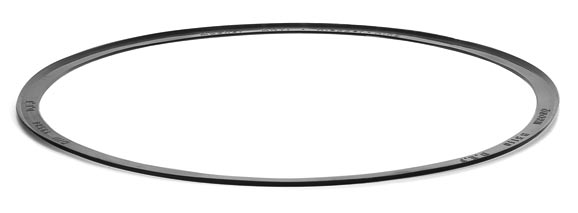 Anti-Klapper-RingAnti-Klapper-Ring zum Einsatz bei ausgeschlagenen Kanalguss-Rahmen - Verhindert Klappergeräusche.Schlupfweite 	Außenmaß 	Schachtabdeckung 				Stück  EP      GP600mm 	665mm 	DIN 4290 (Klasse B) 				_____ _____ _____600mm 	682mm 	DIN 19584 (Klasse D, E, F), Ö-Norm B 5110    	_____ _____ _____ _____Fabrikat:			MÜCHER DICHTUNGEN oder gleichwertig				50226 Frechen, T +49 2234 928 03-0, F -55Dichtungsmaterial:		EPDM Dichtprofil nach DIN EN 681-1, IRHD-Härte 90Temperaturbeständigkeit:	-40°C bis +80°C, kurzfristige Spitzentemperatur +130°CNorm/Zulassung:		DIN EN 681-1, CE06